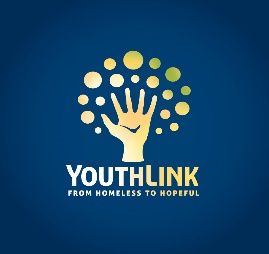 Summer HoursStarts May 4th, 2015*During Drop-in hours, youth have access to basic needs, onsite Youth Opportunity Center partner services, case management and transportation assistance. A full list of our services can be found at  www.youthlinkmn.org* Hennepin County Eligibility Supports available 10am-6pm. Call 612.252.1200 to make an appointment.*Fridays the YouthLink building will be open 9am-6pm for 16-23 year olds.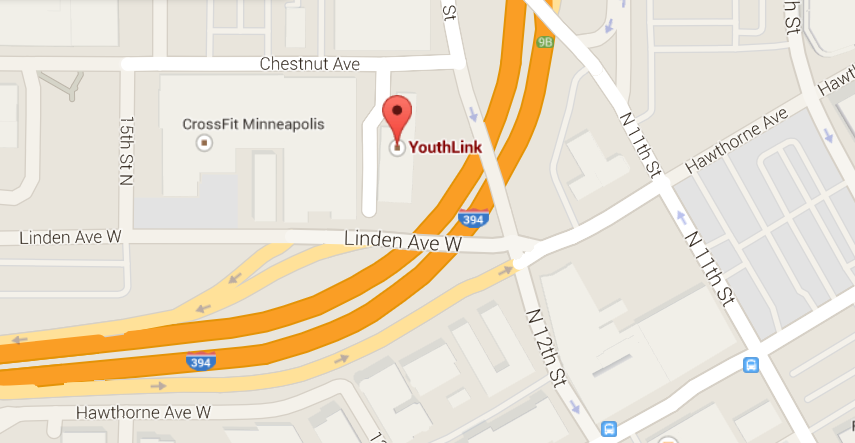       YouthLink is located at 41 N. 12th Street in downtown MinneapolisDrop-in*MondaysTuesdaysWednesdays*ThursdaysFridays*AM (18-23 year olds)9am-1pm9am-1pm9am-12:30pm9am-1pm9am-6pmPM (16-20 year olds)3pm-8pm3pm-8pm3pm-8pm3pm-8pm9am-6pm